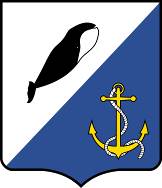 АДМИНИСТРАЦИЯ ПРОВИДЕНСКОГО ГОРОДСКОГО ОКРУГАПОСТАНОВЛЕНИЕРуководствуясь ст. 24, ст. 25 Градостроительного кодекса Российской Федерации от 29 декабря 2004 г. № 190-ФЗ, Федеральным законом от 06.10.. № 131-ФЗ «Об общих принципах организации местного самоуправления в Российской Федерации», администрация Провиденского городского округаПОСТАНОВЛЯЕТ:Внести в постановление администрации Провиденского городского округа от 3 марта 2020 года № 44 «Об обнародовании в целях проведения публичных слушаний, проекта «Генерального плана Провиденского городского округа» следующие изменения:в п.4 слова «28 апреля 2020 года в 17:30» заменить словами «06 мая 2020 года в 16:30».Обнародовать настоящее постановление на официальном сайте Провиденского городского округа (www.provadm.ru).Настоящее постановление вступает в силу со дня обнародования.Контроль за исполнением настоящего постановления возложить на Управление промышленной политики, сельского хозяйства, продовольствия и торговли администрации Провиденского городского округа (В. В. Парамонов).Разослано: дело, ОПУ, УППСХПиТ, ГП ЧАО «Чукоткоммунхоз», НП «Берингия»от 27 апреля 2020 г.№ 102п. ПровиденияО внесении изменений в постановление администрации Провиденского городского округа от 3 марта 2020 года № 44 «Об обнародовании в целях проведения публичных слушаний, проекта «Генерального плана  Провиденского городского округа», «Правил землепользования и застройки Провиденского городского округа».Глава администрацииС. А. ШестопаловПодготовлено:К. Б. КарамелевСогласовано:В. В. ПарамоновД. В. РекунЕ. А. Красикова